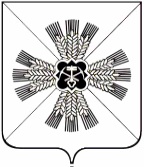 КЕМЕРОВСКАЯ ОБЛАСТЬ АДМИНИСТРАЦИЯ ПРОМЫШЛЕННОВСКОГО МУНИЦИПАЛЬНОГО ОКРУГАПОСТАНОВЛЕНИЕот « 29 »  апреля 2021 г. № 783-Ппгт. ПромышленнаяО проведении публичных слушаний по проекту внесения изменений                  в проект планировки и проект межевания территории «мкр. Южный                    в пгт. Промышленная», утвержденного постановлением администрации Промышленновского муниципального округа от 16.07.2020 № 1117-П                  «Об утверждении проекта планировки и проекта межевания территории»На основании Федерального закона от 06.10.2003 № 131-ФЗ                        «Об общих принципах организации местного самоуправления в Российской Федерации», статьей 5.1, 45 Градостроительного кодекса Российской Федерации, Устава муниципального образования Промышленновский муниципальный округ Кемеровской области - Кузбасса, в целях строительства 5-ти этажных многоквартирных жилых домов по адресу:                   пгт. Промышленная, мкр. Южный:1. Провести публичные слушания по проекту внесения изменений                  в проект планировки и проект межевания территории «мкр. Южный                    в пгт. Промышленная», утвержденного постановлением администрации Промышленновского муниципального округа от 16.07.2020 № 1117-П                  «Об утверждении проекта планировки и проекта межевания территории» (далее - проект планировки и проект межевания территории), в здании,  расположенном по адресу: пгт. Промышленная, ул. Кооперативная, д. 2, 18.05.2021 года в 16-30 часов.2. Организацию проведения публичных слушаний по проекту планировки и проекту межевания территории возложить на комиссию                           по подготовке проектов планировки и проектов межевания территорий                          и внесения изменений в проекты планировки и проекты межевания территорий, входящих в состав муниципального образования «Промышленновский муниципальный округ» (далее – комиссия).3. Разместить настоящее постановление на официальном сайте администрации Промышленновского муниципального округа                                    в сети Интернет, опубликовать в газете «Эхо».4. Контроль за исполнением настоящего постановления возложить                        на первого заместителя главы Промышленновского муниципального округа С.А. Федарюк.5.  Постановление вступает в силу со дня опубликования.Исп. Ю.А. КрыловаТел. 74734ГлаваПромышленновского муниципального округаД.П. Ильин